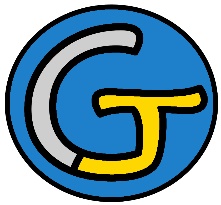 Rallye Lecture Cycle 3Le poisson volant qui voulait voler vraimentCoralie Saudo (éditions Lire C’est Partir)Le poisson volant qui voulait voler vraimentCoralie Saudo (éditions Lire C’est Partir)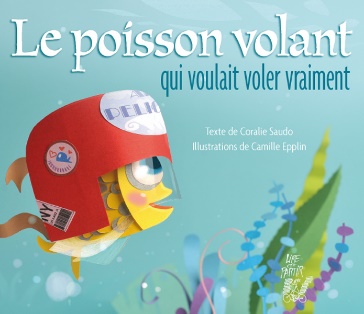 1 - Quel est le prénom du héros de cette histoire ?	a) Il s’appelle Hervé.	b) Il s’appelle Kévin.	c) Il s’appelle Tilouan.1 - Quel est le prénom du héros de cette histoire ?	a) Il s’appelle Hervé.	b) Il s’appelle Kévin.	c) Il s’appelle Tilouan.6 - Comment le héros sort-il du pélican ?	a) Il le chatouille.	b) Il le mord.	c) Il le menace.2 - Que construit le héros pour essayer de voler plus haut ?	a) Il construit des canons.	b) Il construit des catapultes.	c) Il construit des lance-pierres.2 - Que construit le héros pour essayer de voler plus haut ?	a) Il construit des canons.	b) Il construit des catapultes.	c) Il construit des lance-pierres.7 - Que traverse le héros quand il est en l’air ?	a) Il traverse un nuage.	b) Il traverse un groupe d’oiseaux.	c) Il traverse la vitre d’un avion.3 - Que fabrique le héros pour voler plus haut ?	a) Il fabrique des paires d’ailes.	b) Il fabrique des nageoires puissantes.	c) Il fabrique des plumes magiques.3 - Que fabrique le héros pour voler plus haut ?	a) Il fabrique des paires d’ailes.	b) Il fabrique des nageoires puissantes.	c) Il fabrique des plumes magiques.8 - Que ressent le père du héros ?	a) Il est en colère contre lui.	b) Il est fier de lui.	c) Il s’en fiche.4 - À qui le héros demande-t-il de l’envoyer en l’air ?	a) Il le demande à un requin.	b) Il le demande à une étoile de mer.	c) Il le demande à une baleine.4 - À qui le héros demande-t-il de l’envoyer en l’air ?	a) Il le demande à un requin.	b) Il le demande à une étoile de mer.	c) Il le demande à une baleine.9 - Comment le héros explique-t-il son vol à son père ?	a) Il parle de ses nageoires.	b) Il parle de ses ailes. 	c) Il dit que c’est son secret.5 - Pourquoi le pélican accepte-t-il d’aider le héros ?	a) Car c’est son ami.	b) Car il veut le manger.	c) Car il n’a rien d’autre à faire.5 - Pourquoi le pélican accepte-t-il d’aider le héros ?	a) Car c’est son ami.	b) Car il veut le manger.	c) Car il n’a rien d’autre à faire.10 - Que souhaite faire le héros à la fin du livre ?	a) Il souhaite se reposer.	b) Il souhaite voler encore plus haut.	c) Il souhaite révéler son secret aux autres poissons.Rallye Lecture Cycle 3Rallye Lecture Cycle 3Rallye Lecture Cycle 3Rallye Lecture Cycle 3Rallye Lecture Cycle 3Le poisson volant qui voulait voler vraimentCoralie Saudo (éditions Lire C’est Partir)Le poisson volant qui voulait voler vraimentCoralie Saudo (éditions Lire C’est Partir)Le poisson volant qui voulait voler vraimentCoralie Saudo (éditions Lire C’est Partir)Le poisson volant qui voulait voler vraimentCoralie Saudo (éditions Lire C’est Partir)Le poisson volant qui voulait voler vraimentCoralie Saudo (éditions Lire C’est Partir)Le poisson volant qui voulait voler vraimentCoralie Saudo (éditions Lire C’est Partir)Le poisson volant qui voulait voler vraimentCoralie Saudo (éditions Lire C’est Partir)Le poisson volant qui voulait voler vraimentCoralie Saudo (éditions Lire C’est Partir)CORRECTIONCORRECTIONCORRECTIONCORRECTIONCORRECTION1 - Quel est le prénom du héros de cette histoire ?c) Il s’appelle Tilouan.1 - Quel est le prénom du héros de cette histoire ?c) Il s’appelle Tilouan.1 - Quel est le prénom du héros de cette histoire ?c) Il s’appelle Tilouan.1 - Quel est le prénom du héros de cette histoire ?c) Il s’appelle Tilouan.1 - Quel est le prénom du héros de cette histoire ?c) Il s’appelle Tilouan.1 - Quel est le prénom du héros de cette histoire ?c) Il s’appelle Tilouan.1 - Quel est le prénom du héros de cette histoire ?c) Il s’appelle Tilouan.6 - Comment le héros sort-il du pélican ?a) Il le chatouille.6 - Comment le héros sort-il du pélican ?a) Il le chatouille.6 - Comment le héros sort-il du pélican ?a) Il le chatouille.6 - Comment le héros sort-il du pélican ?a) Il le chatouille.6 - Comment le héros sort-il du pélican ?a) Il le chatouille.6 - Comment le héros sort-il du pélican ?a) Il le chatouille.2 - Que construit le héros pour essayer de voler plus haut ?b) Il construit des catapultes.2 - Que construit le héros pour essayer de voler plus haut ?b) Il construit des catapultes.2 - Que construit le héros pour essayer de voler plus haut ?b) Il construit des catapultes.2 - Que construit le héros pour essayer de voler plus haut ?b) Il construit des catapultes.2 - Que construit le héros pour essayer de voler plus haut ?b) Il construit des catapultes.2 - Que construit le héros pour essayer de voler plus haut ?b) Il construit des catapultes.2 - Que construit le héros pour essayer de voler plus haut ?b) Il construit des catapultes.7 - Que traverse le héros quand il est en l’air ?a) Il traverse un nuage.7 - Que traverse le héros quand il est en l’air ?a) Il traverse un nuage.7 - Que traverse le héros quand il est en l’air ?a) Il traverse un nuage.7 - Que traverse le héros quand il est en l’air ?a) Il traverse un nuage.7 - Que traverse le héros quand il est en l’air ?a) Il traverse un nuage.7 - Que traverse le héros quand il est en l’air ?a) Il traverse un nuage.3 - Que fabrique le héros pour voler plus haut ?a) Il fabrique des paires d’ailes.3 - Que fabrique le héros pour voler plus haut ?a) Il fabrique des paires d’ailes.3 - Que fabrique le héros pour voler plus haut ?a) Il fabrique des paires d’ailes.3 - Que fabrique le héros pour voler plus haut ?a) Il fabrique des paires d’ailes.3 - Que fabrique le héros pour voler plus haut ?a) Il fabrique des paires d’ailes.3 - Que fabrique le héros pour voler plus haut ?a) Il fabrique des paires d’ailes.3 - Que fabrique le héros pour voler plus haut ?a) Il fabrique des paires d’ailes.8 - Que ressent le père du héros ?b) Il est fier de lui.8 - Que ressent le père du héros ?b) Il est fier de lui.8 - Que ressent le père du héros ?b) Il est fier de lui.8 - Que ressent le père du héros ?b) Il est fier de lui.8 - Que ressent le père du héros ?b) Il est fier de lui.8 - Que ressent le père du héros ?b) Il est fier de lui.4 - À qui le héros demande-t-il de l’envoyer en l’air ?c) Il le demande à une baleine.4 - À qui le héros demande-t-il de l’envoyer en l’air ?c) Il le demande à une baleine.4 - À qui le héros demande-t-il de l’envoyer en l’air ?c) Il le demande à une baleine.4 - À qui le héros demande-t-il de l’envoyer en l’air ?c) Il le demande à une baleine.4 - À qui le héros demande-t-il de l’envoyer en l’air ?c) Il le demande à une baleine.4 - À qui le héros demande-t-il de l’envoyer en l’air ?c) Il le demande à une baleine.4 - À qui le héros demande-t-il de l’envoyer en l’air ?c) Il le demande à une baleine.9 - Comment le héros explique-t-il son vol à son père ?c) Il dit que c’est son secret.9 - Comment le héros explique-t-il son vol à son père ?c) Il dit que c’est son secret.9 - Comment le héros explique-t-il son vol à son père ?c) Il dit que c’est son secret.9 - Comment le héros explique-t-il son vol à son père ?c) Il dit que c’est son secret.9 - Comment le héros explique-t-il son vol à son père ?c) Il dit que c’est son secret.9 - Comment le héros explique-t-il son vol à son père ?c) Il dit que c’est son secret.5 - Pourquoi le pélican accepte-t-il d’aider le héros ?b) Car il veut le manger.5 - Pourquoi le pélican accepte-t-il d’aider le héros ?b) Car il veut le manger.5 - Pourquoi le pélican accepte-t-il d’aider le héros ?b) Car il veut le manger.5 - Pourquoi le pélican accepte-t-il d’aider le héros ?b) Car il veut le manger.5 - Pourquoi le pélican accepte-t-il d’aider le héros ?b) Car il veut le manger.5 - Pourquoi le pélican accepte-t-il d’aider le héros ?b) Car il veut le manger.5 - Pourquoi le pélican accepte-t-il d’aider le héros ?b) Car il veut le manger.10 - Que souhaite faire le héros à la fin du livre ?b) Il souhaite voler encore plus haut.10 - Que souhaite faire le héros à la fin du livre ?b) Il souhaite voler encore plus haut.10 - Que souhaite faire le héros à la fin du livre ?b) Il souhaite voler encore plus haut.10 - Que souhaite faire le héros à la fin du livre ?b) Il souhaite voler encore plus haut.10 - Que souhaite faire le héros à la fin du livre ?b) Il souhaite voler encore plus haut.10 - Que souhaite faire le héros à la fin du livre ?b) Il souhaite voler encore plus haut.Question1234455678910Points111111111111